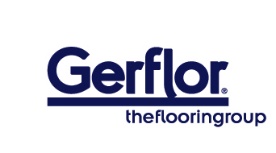 GRIPTEXGRIPTEXGRIPTEXDESCRIPTIONTotal thicknessEN ISO24346 mm2.90Wearlayer thickness EN ISO24340 mm 0.35Weight  EN ISO 23997 g/m²2000Sheet widthEN ISO 24341 cm 200 / 300 / 400Sheet lengthEN ISO 24341 ml≈ 25CLASSIFICATION Norm / Product specification - -  EN ISO 26986European classification  EN ISO 10874 class23 - 31Impact sound insulationEN ISO 717-2dB16Walk noiseNFS 31 074dB < 65 Fire rating  EN 13 501-1class Cfl-s1Static electrical propensity EN 1815kV < 2Slip resistance wet : ramp test with oil DIN 51130classR10PERFORMANCEWear group-group TDimensional stability (requirement)EN ISO 23999 %≤ 0.40Dimensional stability (average measured value)-%0.05Residual indentation (requirement) EN ISO 24343-2mm≤ 0.35Residual indentation (average value measured) mm 0.20Thermal conductivityEN ISO 10456 W/(m.K) 0.25Colour fastness  EN 20 105 - B02degree ≥ 6Surface treatment   - -GRIP’XChemical products resistance  EN ISO 26987 class OKENVIRONMENT / INDOOR AIR QUALITYENVIRONMENT / INDOOR AIR QUALITYENVIRONMENT / INDOOR AIR QUALITYENVIRONMENT / INDOOR AIR QUALITYTVOC after 28 days ISO 16000-6µg/ m3<  100Certification--Floorscore®CE MARKING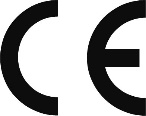 EN 14041-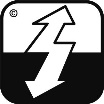 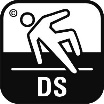 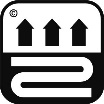 EN 14041-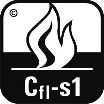 